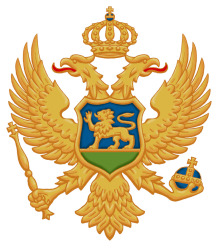 Crna GoraMinistarstvo poljoprivrede i ruralnog razvojaUprava za šumeBroj: 2812/115Pljevlja, 25.05.2017. godine				Tenderska komisija za sprovođenje postupka davanja šuma u državnoj svojini na korišćenje prodajom drveta u dubećem stanju, za 2017. godinu, formirana rješenjem Ministarstva poljoprivrede i ruralnog razvoja-Uprave za šume, broj 1661 od 06.04.2017 godine, na osnovu čl. 6 st. 1 i 4, 15, 16 i 17 Uredbe o prodaji i davanju u zakup stvari u državnoj imovini („Sl. list CG“, br. 44/10), i člana 4 stav 2 Odluke Vlade Crne Gore o davanju šuma u državnoj svojini na korišćenje prodajom drveta u dubećem stanju (,,Sl.list CG'', br.15/17 ), za 2017 godinu br.07-365 od 16.02.2017 godine, a u vezi sa članom 196 Zakona o opštem upravnom postupku, u postupku po Javnom pozivu za davanje šuma na korišćenje prodajom drveta u dubećem stanju, za 2017. godinu, broj 1360 od 23.03.2017. godine, koji je objavilo Ministarstvo poljoprivrede i ruralnog razvoja-Uprava za šume, rješavajući u prvom stepenu, povodom prigovora, Doo “Sava trans“,Cetinje, protiv Odluke tenderske komisije broj:2253/76 od 04.05.2017.godine, donosiO  D  L  U  K  UPRIGOVOR Doo“Sava trans“,Cetinje, protiv Odluke tenderske komisije broj 2253/76 od 04.05.2017.godine, odbija se kao neosnovan.O  b  r  a  z  l  o  ž  e  nj  eDispozitivom pobijane odluke, tenderska komisija je odbila kao neprihvatljivu, ponudu, Doo “Sava trans“,Cetinje, zbog neispunjenja uslova Javnog poziva iz razloga,što Doo “Sava trans“,Cetinje nije registrovana iz oblasti šumarstva i drvoprerade a što je obavezni uslov predviđen Javnim pozivom. Takođe Doo “Sava trans“, Cetinje nijesu dostavili potvrde o prosječnom broju zaposlenih radnika u 2016 godini od strane poreske uprave a što je takođe, traženo Javnim pozivom.Protiv navedene odluke blagovremeno je podnio prigovor, Doo “Sava trans“, Cetinje, ističući zakonom predviđene uslove, ''bitnu povredu postupka javne nabavke'' i I povredu ''zakonitosti postupka javne nabavke''. Smatraju da su dostavili dokumentaciju kojom se potvrđuje da je ista registrovana za obavljanje poslova iz oblasti šumarstva i drvoprerade, što smatraju da je konstatovano i u zapisniku sa javnog otvaranja ponude, dostavljenog u fotokopiji u prilogu br.1866/05 od 12.04.2017.god. Dalje ističu da nijesu mogli dostaviti potvrdu o prosječnom broju zaposlenih u 2016.god, zato što kada su se obratili Poreskoj upravi za izdavanje tog dokumenta, ovlašćeni službenici iste su im objasnili da Porska uprava ne izdaje taj dokument već samo potvrdu o broju zaposlenih na određeni dan(dan prijema zahtjeva), što su oni i dostavili u ponudi. S tim u vezi, pozivaju se na njihovo pravo iz člana 7 Zakona o javnim nabavkama i mole da im se omogući uvid u dokumentaciju  koju su dostavili drugi ponuđači a imajći u vidu gore navedeno. Nadalje se poziva na član 66 Zakona o javnim nabavkama sa konstatacijom na osnovu čega se utvrđuje ispunjenost obaveznih uslova, a da se na osnovu članova 69,70 i 71 istog zakona, da se dokazi o stručno-tehničkoj i kadrovskoj osposobljenosti u postupku javne nabavke(fakultativni uslovi) obezbjeđuju izjavama pa smatraju da se dostavljanje potvrda od strane Poreske uprave u suprotnosti sa Zakonom o javnim nabavkama čl.134 stav 3 i predstav lja povredu odredaba tog zakona. Imajući u vidu sve gore navedeno, mole tendersku komisiju da preispita odluku i preduzme mjere na otklanjanju pomenutih nepravilnosti, te ocjeni ponudu kao ispravnu, s obzirom da je ista usaglašena sa Javnim pozivom.Tenderska komisija je po razmatranju prigovora protiv pobijane odluke, same odluke i ostalih spisa ove upravne stvari, ocjene iznijetih navoda,  pojedinačno i zajedno, našla da je prigovor neosnovan a pobijana odluka zakonita iz sledećih razloga:Javni poziv je objavljen u dnevnim novinama „Pobjeda '', dana 23.03.2017.god, u kome su dati uslovi za javljanje na tender.U tački 3 stav 3 Javnog poziva se eksplicitno navodi: (citiramo:''Ponude koje su predviđenom roku dostavljenje bez svih traženih podataka i dokumentacije ili na način koji nije u skaladu sa uslovima ovog Javnog poziva i tenderske dokumentacije neće se uzeti u razmatranje i biće odbijene kao neprihvatljive'',kraj citata).Pored ostalog u tački 3 stav 2 Javnog poziva je rečeno: (citiramo: ''kod dostavljanja svojih ponuda ponuđači moraju poštovati sve instrukcije (uslove i upustva), forme, odredbe i specifikacije sadržane u ovoj tenderskoj dokumentaciji'', kraj citata). Navodi se još (citiramo:'' Tenderska komisija može ocijeniti samo podatke koji su sadržani u ponudama'', kraj  citata).Navodi se i još: (citiramo: ''Komisija ne može ocjenjivati nešto što nije navedeno u ponudi'', kraj citata).Jani poziv za davanje šuma na korišćenje prodajom drveta u dubećem stanju za 2017.godinu, sprovodi se na osnovu, Uredbe o prodaji i davanju u zakup, stvari u državnoj imovini („Sl. list CG“, br. 44/10), uslova iz samog Javnog poziva i tenderske dokumentacije. Na osnovu člana 17 pomenute uredbe Tenderska komisija sprovodi taj postupak i donosi odgovarajuće odluke. Na tok čitavog postupka primjenjuju se odredbe ZUP-a. Znači da se u ovom postupku ne primjenjuju odredbe Zakona o javnim nabavkama kako to ističe podnosiioc prigovora, Doo “Sava trans“, Cetinje. Uprkos tome komisija ističe da je postupak bio javan, transparentan i da je učesnicima u postupku bio u svakom trenutku omogućen uvid u tok postupka,njihovu dokumentaciju i dokumentaciju drugih podnosioca ponuda. To su svi zainteresovani podnosioci ponuda iskoristili a takva mogućnost je objavljena i na sajtu Uprave za šume. Komisija smatra neosnovanom primjedbu podnosioca prigovora da je na zapisniku  broj:1866/05 od 12.04.2017.god. konstatovano da je ispunio uslove iz Javnog poziva u pogledu ''bitnih'' uslova Javnog poziva jer u istom stoji odredba odnosno konstatacija da će se zbog obimnosti dokumentacije, ponude detaljno pregledati na posebnom sastanku i da zainteresovani ponuđači može ostvariti uvid u ponude.(Upravni sud Crne Gore U.br.2813/14.). Detaljnim pregledom dokumentacije ponuđača doo ''Sava Trans'', Cetinje, utvrđeno je da je isti dostavio Izvod iz centralnog registra privrednih subjekata br.5-0015891/012 od 10.02.2017 godine sa šifrom osnovne djelatnosti 4941-Drumski prevoz tereta. Tačkom 3 stav 1 podtačka 1 određeno je (citiramo:Ponuđač mora biti pravno lice registrovano u Centralnom registru privrednih subjekata za obavljanje djelatnosti iz oblasti šumarstva ili drvoprerade'', kraj citata), što ovdje nije slučaj. Takođe, u dijelu dokazivanja kadrovske osposobljenosti, ponuđač doo''Sava Trans'', Cetinje je dostavio Potvrdu Poreske uprave P.J.Podgorica, Ekspozitura Cetinje br.03/8-01-585/1-17 od 22.03.2017 godine sa spiskom zaposlenih radnika ponuđača na dan 22.03.2017 godine, odnosno nije dostavio dokaz o prosječnom broju zaposlenih radnika za 2015 i 2016 godinu što je izričito određeno tenderskom dokumentacijom  - Obrazac 2 tačka 7, a što je bio u obavezi shodno Uslovima Javnog poziva i tenderske dokumentacije. Ne stoje navodi žalioca da istu potvrdu nisu mogli dostaviti jer Poreska uprava ne izdaje takve vrste potvrda, jer su svi ostali ponuđači koji su učestvovali na Javni poziv, od Poreske uprave podnosili tražene potvrde o prosječnom broju zaposlenih radnika za 2015 i 2016 godinu. Komisija je slobodna, u izboru, koje će činjenice uzeti kao dokazane, odlučuje po svomu uvjerenju, na osnovu savjesne i  brižljive ocjene svakog dokaza posebno i svih dokaza zajedno, kao i na osnovu rezultata cjelokupnog postupka. Postupak Javnog poziva je formalni postupak sa striktnim uslovima, kako smo naprijed iznijeli, koji su javno oglašeni i kojih se moraju pridržavati svi koji učestvuju na Javnom pozivu. Obaveza učesnika je da ispune sve formalno pravne uslove Javnog poziva a ne da komisiji određuju obim rada, metod i obaveze kao i da tumače odredbe Javnog poziva i tenderske dokumentacije.  Komisija odbacuje ponude koje su podnešene neblagovremeno ili ih odbija ako nijesu ispunjeni formalno-pravni uslovi iz Javnog poziva na osnovu odlučnih činjenica utvrđenih u postupku, Komisija za sprovođenje Javnog poziva ima imperativne norme za sprovođenje postupka i u drugim odredbama Javnog poziva i tenderske dokumentacije.Tenderska komisija je cijenila i ostale navode iznijete u prigovoru i odlučila je da oni nijesu od uticaja na drugačije rješavanje ove upravne stvari.Sa izloženog Tenderska komisija je u svemu u skladu sa svojim ovlašćenjima, primjenom člana 17, Uredbe o prodaji i davanju u zakup stvari u državnoj imovini („Sl. list CG“, br. 44/10), i čl.234 i 235 stav 1 ZUP-a, odlučila kao u dispozitivu ove odluke.Ova odluka je konačna u upravnom postupku.PRAVNA POUKA: Protiv ove odluke može se pokrenuti upravni spor tužbom kod Uprvnog suda Crne Gore u roku od 30 dana od dana prijema ove odluke.                                                                                                           Tenderska komisija:    Dostavljeno:                                                            1. Vule Bošković, predsjednik ____________________ -Podnosicu prigovora,                                            2. Zoran Golubović, član         ____________________-Uprvi za šume,                                                       3. Goran Koljenšić, član           ____________________- a/a                                                                           4. Milena Terzić, član              ____________________                                                                                   5. Pavle Međedović, član       ____________________